Přípravka dnes dopoledne v Jičíněvsi.                                                                                                                                                                                                   TJ Sokol Jičíněves : FK Kopidlno 7 : 0 ( 3 : 0 ),                                                                                                                                                                                   FK Kopidlno : SK Jičín A  0 : 7 ( 0 : 5 ),                                                                                                                                                                                                 TJ Sokol Železnice/TJ SKP Valdice : FK Kopidlno  4 : 3 ( 2 : 1 ).Branky: Bernard Matouš, Kašpar David, Jirák Matyáš.                                                                                                                            Sestava: Hána Matyáš – Balcár Filip, Bernard Matouš, Horna Samuel ©, Pelc Pavel, Machačná Natálie, Kašpar David, Kašpar Antonín, Jirák Matyáš, Drapák Tadeáš, Drapák Štěpán, Rančák Vítek, Balcár Adam.                                                                                                                Roman Horna: Dnešní zápasy, zejména první dva se nám moc nepovedly. Prohry s Jičíněvsí a Jičínem A vždy 0 : 7 mrzí, ale nám chybělo více herní kvality. Třetí zápas proti Železnicko - Valdickému týmu již sneslo určité měřítko a kluci dokázali odehrát velice dobrý zápas. Prohra o branku mrzí, ale ukázala opět možnosti týmu. Celému týmu děkuji.                                                                                                                                                                                                            Program příštího týdne.                                                                                                                                              Sobota 9.10.2021                                                                                                                                                                                                                           Starší žáci: v 9:30 doma proti SK Sobotka.                                                                                                                                                                                   Neděle 10.10.2021                                                                                                                                                                                                           Ml.přípravka:  jede do Železnice kde sehraje turnaj proti TJ Sokol Železnice/TJ SKP Valdice, TJ Jiskra Hořice, SK Robousy.                                                                                                                                                                                B –tým:  zajíždí do Miletína kde se utká s místním B- týmem od 15 : 00.                                                                                                                               A –tým:  čeká SK Jičín B na domácím hřišti od 15 : 00.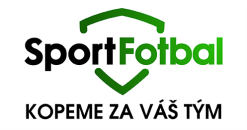 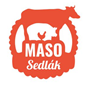 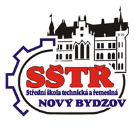 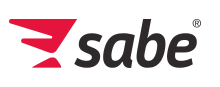 Město Kopidlno hlavní sponzor kopidlenského fotbalu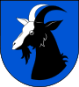                                                  :    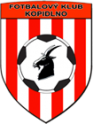 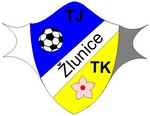                                                  Neděle 2.10.2021 mistrovské utkání Plachetka III. třída  mužů od 15 : 00FK Kopidlno B : TJ TK ŽluniceHR: Jiřička Pavel.Hlavní pořadatel:  Strnad Libor                                                                                                     Nominace:  Masák Radek  -  Bernard Vojtěch,  Nemčanský Lukáš,  Berounský Patrik©, Komárek Petr, Krejčík Patrik, Kutík Michal, Kovář Miloš, Kateřiňák Martin, Janáček Jaroslav, Janda Petr ml.  Připraveni:  Janda Petr st., Hnát Vladimír, Machačný Jaroslav, Šoltys Radek, Zikmund Jaroslav, Berko Dominik.                                                                                                                                                                                                                                                                                                                                                                                                                                                 Dnes přijíždí soupeř s prvního místa tabulky Okresní soutěže, mají o jeden bod více než naše béčko na místě druhém, to je boj o čelo tabulky, který nás také čeká příští týden v Miletíně, věřím, že to naši borci zvládnou, a dokáží oba soupeře, nejenom potrápit ale i porazit. Serinek.                                                                                                                                                                                                                     Typy na dnešní utkání:  Hyršal M.  2 : 4, Jandˇourek  2 : 3,  Krejčík 4 : 2, Strnad ml. 2 : 1, Kovář 3 : 1.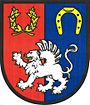 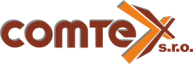 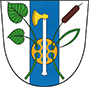     Obec Cholenice             www.fkkopidlno.cz        Obec BudčevesDalší zápasy této soutěže:                                                                                                                                                                                                          FC AMA Žeretice : TJ Sokol Libuň 2 : 5 ( 2 : 2 ),                                                                                                                                                                               SK Miletín B : SK Sobotka B  12 : 0 ( 5 : 0 ),                                                                                                                                                                                                                      SK Češov : TJ Sokol Nemyčeves B  3 : 4 ( 2 : 0 ), PK: 3 : 4. A - tým včera dopoledne v Nové Pace.                                                                                                                                                                                                                1.FK Nová Paka : FK Kopidlno A 1 : 2 ( 1 : 1 ).  HR: Josef Janota, AR1: Jan Kuric, AR2: Zbyněk Prinz, DS:  Vilém Novák.   Diváků: 70,  ŽK:  Schlesinger 25´.  Janda  39´.        Sestava: Pelc  - Komárek L., Poutník,  Schlesinger, Klaban T., Kovář, Janda, Janáček©, Valnoha, Strnad, Dyčenko. Připraveni: Bernard, Nemčanský, Komárek P., Hnát.                                                                                       Vladimír Hnát (hosté):  Poločasy si byly vývojem podobné, v úvodu jsme měli lehce více ze hry, zlepšeným výkonem domácích a našimi ztrátami či fauly se utkání v poli otáčelo a domácí zaslouženě vyrovnali. To se již Nové Pace však nepodařilo ve druhé půli, kdy jsme se štěstím jejich šance přečkali a v závěru výhru doslova ubojovali a ukopali. Je potěšující, že ani vynucená střídání nás nerozhodila a střídající se kvalitním výkonem ihned zapojili.                                                                       Další zápasy této soutěže:                                                                                                                                                                     FC Spartak Kobylice : TJ Slavoj Skřivany  2 : 4 ( 0 : 2 ), Diváků: 110, ŽK: 3 :3.                                                                                                                     Jiří Suchánek trenér hostí:  Po chybách domácích jsme se v první půli dostali zaslouženě do vedení 2:0. Ve druhé půli se nám podařilo po výborně sehraném brejku zvýšit na 3:0 a nic nenasvědčovalo tomu, že bychom měli mít problém se ziskem tří bodů. Domácí se však zlepšili a my jsme je nedůrazem při standartkách dostali zpět do hry. Hodně potřebné tři body po sérii proher jsme nakonec vybojovali.EUROVIT  Okresní přebor                                                                                                                                    T J Sokol Jičíněves : TJ Sokol Dětenice 3 : 1 ( 2 : 1 ), ŽK : 3 : 6, ČK: 0 : 1, Diváků:70.                               Dvě branky vstřelil náš odchovanec David Petr. Domácí hráli od 48´přesilovku kterou však nedokázali výrazněji využít, protože vstřelili pouze jednu branku a to s penalty v 81´. Získali tak první body do tabulky soutěže.                                                                                                         TJ Sokol Chomutice : 1.FK Nová Paka B  4 : 1 ( 1 : 0 ), ŽK: 3 : 0 Diváků: 60.                            Sokol Milíčeves : TJ Sokol Libáň 1 : 0 ( 0 : 0 ),PK: 3 : 1. Diváků: 68.                                           TJ Sokol Lužany : TJ SKP Valdice  1 : 2 ( 0 : 1 ), ŽK: 1 : 0, Diváků: 150.                                                         SK Robousy : TJ Sokol Nemyčeves A   2 : 3 ( 2 : 1 ), ŽK: 3 : 2,   Diváků: 51.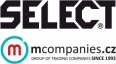 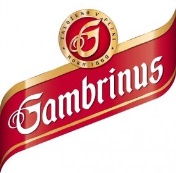 Starší žáci v úterý odehráli vložené kolo v Lužanech.                                                                                                                                              TJ Sokol Lužany : FK Kopidlno  4 : 6 ( 1 : 4 ). Branky:  Kóre  Lukáš 3x, Rozsypal Ondřej 2x, Kosina Adam. ŽK: Kóre Lukáš.                                                                                                                              Sestava:  Šádek Jiří - Kosina Adam,  Hink Kryštov, Kóre Lukáš, Vích Samuel, Skrbek Šimon, Rozsypal Filip, Sedláček Tadeáš, Syřiště Tadeáš, Skrbek Štěpán, Rozsypal Ondřej ©.                                                                                                                                                                                                     Rozsypal Pavel: 28.9. jsme jeli do Lužan. Zápas se hrál více na jejich polovině a i přes soupeřovu dobrou obranu se nám podařilo zvítězit.                                                                                          Ostatní utkání této skupiny.                                                                                                  Tj Sokol Chomutice : SK Sobotka 12 : 9 ( 4 : 5 ),                                                                                                Sokol Milíčeves : TJ Sokol Libáň 2 : 8 ( 0 : 2 ).Včera doma proti Chomuticím.                                                                                                                                                                                                             FK Kopidlno . TJ Sokol Chomutice  14 : 4 ( 10 : 2 ). Branky:  Rozsypal O. 6x, Sedláček 3x, Kosina 3x, Kóre2x.                                                                                                                                                     Sestava:  Šádek Jiří - Kosina Adam,  Hink Kryštov, Kóre Lukáš, Vích Samuel, Skrbek Šimon, Rozsypal Filip, Sedláček Tadeáš, Syřiště Tadeáš, Skrbek Štěpán, Rozsypal Ondřej ©.                                                                                                                                                                                                   Rozsypal Pavel: V sobotu 2.10 jsme hráli na domácím hřišti proti Chomuticím.
Diváci viděli hezký zápas, kluci bojovali, kombinovali, zkoušeli přihrávky. Střel na branku bylo víc než dost.                                                                                                                                                                         Ostatní utkání této skupiny.                                                                                                                                                                                                                    Tj Sokol Libáň :  TJ Sokol Lužany  11: 4 ( 4 : 1 ), TJ Sokol Jičíněves : Sokol Milíčeves 13 : 0 ( 6 : 0 ).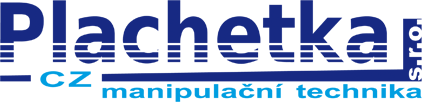 SK Jičín B : FK Dolní Kalná 5 : 2 ( 2 : 0 ),  Diváků: 80. ŽK: 2 : 1. Petr Beneš trenér domácích: Vítězství za 3 body je super a vzhledem k vývoji tabulky určitě důležité. V naší hře přesto vidím nedostatky a velmi nepovedených prvních 15-20 minut by v lepším rozpoložení hrající soupeř dokázal tvrdé potrestat. Nicméně vyhráli jsme, dali 5 branek, takže můžeme slavit a v klidu se připravit na další mač, derby v Kopidlně. Mám radost, kdo všechno se do hry na derby hlásí a ve formě hrající Kopidlno má motivaci sestřelit. Myslím, že nás čeká vzrušující utkání, na které zvu fanoušky z Jičína.                                                                                      Tomáš Navrátil sekretář hosté: Úvodních 20 minut jsme ovládli, ovšem branku jsme nevstřelili, naopak dvě rozhodně ne gólové střely domácích znamenaly vedení 2:0. Druhá půle byla vcelku vyrovnaná, rozdíl byl však ve fotbalové kvalitě a touze vyhrát. Zatímco nám spousta míčů odskakovala, byli jsme nepřesní a nešly nám standartky, soupeř byl na míči lepší a v útočné fázi dravější a zaslouženě vyhrál. Za domácí nastoupil můj vrstevník Olda Velich, to, že ho o 30let mladší kluci nedonutí k jedinému sprintu, o lecčems vypovídá.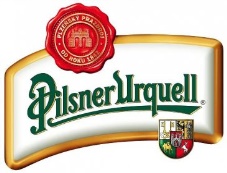 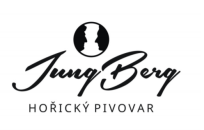 AM Gnol 1.A třída.                                                                                                                        TJ Velké Poříčí : TJ Sokol Nepolisy  6 : 3 ( 1 : 2 ),  ŽK: 3 : 5, ČK: 0 : 1, Diváků: 150.                                                                                                           TJ Lokomotiva Hradec Králové : SK Sobotka 7 : 0 ( 4 : 0 ), ŽK: 1: 1, Diváků: 80.                                                        FC Nový Hradec Králové : SK Bystřian Kunčice 3 : 0 ( 1 : 0 ), ŽK: 0 : 2, Diváků: 100.  SK Třebechovice p. O. : SK Roudnice  0 : 0 ( 0 : 0 ), PK: 4 : 2,  ŽK: 3 : 2, Diváků: 130.                                    Karel Bíl vedoucí mužstva domácí: Dnes přijela favorizovaná Roudnice. První půli byla lepší a vypracovala si několik vyložených šancí, které ovšem neproměnila, a tak se do šaten šlo bez gólu. Druhá půle již byla z naší strany o něco lepší, ale soupeř stále zlobil. V závěru utkání jsme nastřelili tyč, a tak utkání skončilo 0:0. V následném penaltovém rozstřelu jsme byli úspěšnější a vyhráli 4:2. Takže s velkou dávkou štěstí jsme získali 2 body. Díky chlapcům za odbojované utkání.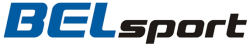 MIACOM Krajský přebor mužů                                                                                       SK Jičín A : RMSK Cidlina 2 : 3 ( 1 : 1 ), ŽK: 2 : 4, Diváků: 130.                                                      Zbyněk Houška trenér domácí: Dnes mě hráči svým výkonem potěšili, řekl bych, že hráli velmi dobře a dovolím si tvrdit, že jsme byli více než vyrovnaným soupeřem lídru tabulky. Ovšem fotbal se hraje na branky, ale mi ani ty největší loženky neproměnili. K rozhodčím se nebudu vyjadřovat, při našem brejku ve středu hřiště náš hráč upadl vlivem poryvu větru, hosté získali míč a z následné akce dali druhou branku - to považuji za zlomový moment zápasu!!!                                                                                                                                                     Petr Průcha trenér hosté: Houškův Jičín odehrál proti nám vskutku výborné utkání a my se na vítězství skutečně nadřeli. Ale my moc dobře věděli, že nás čeká těžká šichta a hráče jsme na to upozornovali. Co je důležité, že jsme několik kritických okamžiků překonali, někdy i se štěstím, a sami kontrolovali. Třech bodů si velice vážíme, jestli byli zasloužené nevím, důležité že jsou. Výkon do ideálu velmi daleko, alespoň máme argumenty na trénink, co zase zlepšit.                                                                                                                                                         FK Černilov : FK Kostelec nad O.  1 : 2 ( 1 : 0 ), PK: 4 : 5, ŽK: 3 : 1, Diváků: 150.  #KlubZVRPSBP+P-1.Miletín B760146:1317102.Žlunice650129:616013.Kopidlno B650125:1015004.Železnice B640221:1012005.Podhradí630317:199006.Žeretice730414:259007.Nemyčeves B730412:278108.Libuň720516:346009.Češov71069:1940110.Sobotka B71068:34300KlubZVRPSBP+P-1.Nemyčeves A760127:1419012.L. Bělohrad B750221:1116013.Lužany740326:1413014.Libáň840418:1613015.Valdice640215:1212006.Robousy740323:1511107.Chomutice640214:1510208.Nová Paka B830518:259009.Dětenice820614:2361110.Milíčeves72059:2051011.Jičíněves71069:29300#KlubZVRPSBP+P-1.Kopidlno660061:1518002.Jičíněves650140:1615003.Libáň640258:2212004.Milíčeves620418:506005.Chomutice620433:676006.Lužany610522:413007.Sobotka610529:50300PořadíTýmTýmZápasyVPVPPPSkóreBody1TJ Dvůr Králové n. L. B9801037:13262TJ Sokol Železnice9711024:12233TJ SOKOL Stará Paka9511230:15194FK Kopidlno10531133:25185SK Miletín9422118:12176FC Vrchlabí B9431127:161571. FK Nová Paka10332219:13158SK Sparta Úpice9441018:19149TJ Slavoj Skřivany10460022:271210TJ Baník Žacléř9350117:311011SK Jičín B9240316:22912FC Spartak Kobylice9360022:32913TJ Jiskra Kocbeře9072011:33414FK Dolní Kalná10180118:424PořadíTýmTýmZápasyVPVPPPSkóreBody1SK Solnice9900036:6272SK Roudnice10720128:9223MFK Nové Město n. M.9710125:11224SK Týniště n.O.9611136:15215SK Česká Skalice9720029:13216SK Bystřian Kunčice10432126:20177TJ Lokomotiva HK10541025:22178MFK Trutnov B9333012:12159TJ Slovan Broumov9440114:141310FC Nový HK10351123:191211FK Náchod B9341119:171212SK Sobotka10350215:351113SK Třebechovice p. O.10261120:31914TJ Lázně Bělohrad9270013:22615TJ Velké Pořičí10190016:43316TJ Sokol Nepolisy10010008:560PořadíTýmTýmZápasyVPVPPPSkóreBody1RMSK Cidlina111100036:10332FC Slavia HK A10810130:6253FK Jaroměř10721016:8234SK Libčany10621123:16215SK Jičín A11442112:17176Spartak Police n. Met.10540128:19167SK Červený Kostelec10540123:20168TJ Sokol Třebeš A10333116:14169FK Kostelec n. O.11352113:231410SK Dobruška10352014:191311FK Vysoká n.L.10351119:171212FK Chlumec n. C. B10360118:261013FC Vrchlabí A10250312:21914TJ Jiskra Hořice10271010:21815FC Spartak Rychnov n. Kn.1016129:22716FK Černilov1118119:296